活動一：以浮沉法把塑膠分類Activity 1: To classify plastics by their density引言 (Introduction):各種塑膠材料有著不同的密度，本實驗利用浮力定律，透過不同密度的液體包括淡鹽水、濃鹽水及橄欖油，區分出六種不同的塑膠。引申自阿基米德原理，物體在液體之中的浮沉條件為：當液體密度大於物體密度時，物體上浮；當液體密度等於物體密度時，物體漂浮或懸浮；當液體密度小於物體密度時，物體下沉。各種塑膠材料的密度約為：橄欖油的密度較淡鹽水及濃鹽水低，而淡鹽水的密度亦較濃鹽水低。本次實驗利用増減鹽的分量去控制鹽水的密度，使其成為一種可調節密度的一具以篩選塑膠材料。物料、裝置和器具 (Materials & Apparatus):PET		塑膠樣本					HDPE	塑膠樣本PVC		塑膠樣本					LDPE	塑膠樣本PP 		塑膠樣本 					PS		塑膠樣本打孔機       						量杯  	(300ml) x 2, (100ml) x 1鹽 	(50g)	 						橄欖油 	(100ml)蒸餾水 (1L)							茶匙實驗步驟 (Procedures):先把六種未知塑膠樣本整理、分開並分別命名作樣本A至 F。每類樣本以打孔機取樣6份。鹽水測試一：3g 鹽 （測試所有樣本）向量杯注入300ml的蒸餾水(或去離子水)。將3g鹽放入量杯中。把樣本A放進水中間，不能放在水面。觀察樣本浮沉，並紀錄結果。重複步驟5以測試樣本B – F。每個樣測試3次，並紀錄結果。鹽水測試二：30g 鹽（測試於測試一中 “沉” 的樣本）向量杯注入300ml的蒸餾水(或去離子水)。將30g鹽放入水盤中。把3個於測試一中沉的樣本依次放進水中間，不能放在水面。再次觀察樣本浮沉，並紀錄結果。浮水測試三：橄欖油（測試於測試一中 “浮” 的樣本）向最少的量杯注入約100ml的橄欖油。把3個於測試一中浮的樣本依次放進油中間，不能放在油面。再次觀察樣本浮沉，並紀錄結果。實驗結果(Results):鹽水測試一：3g 鹽 （測試所有樣本）鹽水測試二：30g 鹽（測試於測試一中 “沉” 的樣本）浮水測試三：橄欖油（測試於測試一中 “浮” 的樣本）你能分辨出各樣本的可能塑膠種類嗎？結果討論及反思 (Discussions):為何每類塑膠樣本都要以打孔機取樣？為何每類塑膠樣本都要取樣以及測試3次？密度表密度表物料密度 (g/cm3)水1.00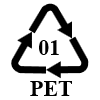 1.38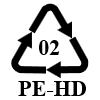 0.93-0.97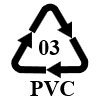 1.1-1.45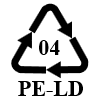 0.910-0.940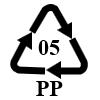 0.855-0.946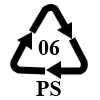 1.04-1.07浮的樣本沉的樣本浮的樣本沉的樣本浮的樣本沉的樣本樣本可能塑膠種類ABCDEF